KLASA: 363-01/23-02/2URBROJ: 2182-03-02-23-1Skradin, 15. prosinca 2023.god.	Na temelju članka 67. stavak 1. Zakona o komunalnom gospodarstvu (“Narodne novine” broj 68/18, 110/18 i 32/20) i članka 34. Statuta Grada Skradina (“Službeni vjesnik Šibensko-kninske županije” broj 3/21, 15/22 i 29/23), Gradsko vijeće Grada Skradina, na 20. sjednici, od 15. prosinca 2023. godine, donosi					      P R O G R A M			građenja komunalne infrastrukture			na području Grada Skradina u 2024. g.	I. UVOD         Ovaj Program gradnje objekata i uređaja komunalne infrastrukture na području Grada Skradina u 2024. godini (u daljnjem tekstu Program) odnosi se na građenje objekata i uređaja komunalne infrastrukture za komunalne djelatnosti koje su Zakonom o komunalnom gospodarstvu navedene, i to:1. Građenje objekata i uređaja komunalne infrastrukture za:    1.1. javne površine,    1.2. nerazvrstane ceste,    1.3. groblja,    1.4. javnu rasvjetu.2. Građenje objekata i uređaja komunalne infrastrukture i nabava opreme za:    2.1. oborinska odvodnja3. Građenje objekata i uređaja komunalne infrastrukture i nabava opreme za:    3.1. prijevoz putnika,            Ovim Programom se utvrđuje opis poslova s procjenom troškova za gradnju objekata i uređaja komunalne infrastrukture, nabavu opreme i iskaz financijskih sredstava potrebnih za ostvarivanje Programa s naznakom izvora financiranja djelatnosti.-2-II. OPIS POSLOVA S PROCJENOM TROŠKOVA ZA GRADNJU OBJEKATA I UREĐAJA KOMUNALNE INFRASTRUKTURE         Objekti i naznaka poslova s procijenjenim troškovima iskazanim u eurima za gradnju  objekata i uređaja, te za nabavu opreme komunalne infrastrukture u 2024. godini navode se u sljedećem pregledu:                                                                                                                            PLANIRANO      Opis i naznaka poslova                                                                                  Procj. troškova EUR                   1.2. NERAZVRSTANE CESTE -Uređenje neraz. ceste Rupe                                                                                        30.000,00                                -Izvor financiranja: Ministarstvo graditelj.                                                                     5.000,00                                    -Izvor financiranja: Proračun Grada Skradina                                                               25.000,00                                    -Uređenje neraz. ceste Bićine                                                                                      30.000,00                                 -Izvor financiranja: Ministarstvo graditelj.                                                                     10.00,00                            -Izvor financiranja: Proračun Grada Skradina                                                              20.000,00                                   -Uređenje neraz. ceste Dubravice                                                                                30.000,00     -Izvor financiranja:Ministar.graditelj.                                                                           10.000,00                        -Izvor financiranja: Proračun Grada Skradina                                                              20.000,00  -Uređenje neraz. ceste Skradin                                                                                   24.852,00     -Izvor financiranja: Proračun Grada Skradina                                                              24.852,00-Uređenje neraz. ceste Plastovo                                                                                   15.000,00     -Izvor financiranja: Proračun Grada Skradina                                                              15.000,00-Uređenje neraz. ceste Gračac                                                                                     20.000,00                               -Izvor financiranja: Ministar. regional. Razvoja                                                           20.000,00         -Uređenje neraz. ceste Sonković                                                                                  25.000,00                               -Izvor financiranja: Ministar. regional. Razvoja                                                           23.000,00         -Izvor financiranja: Proračun Grada Skradina                                                                2.000,00                                  -3-                                                                                                                        PLANIRANO      Opis i naznaka poslova                                                                                 Procj. troškova EUR                  -Uređenje neraz. ceste Krković                                                                                    15.000,00-Izvor financiranja: Proračun Grada Skradina                                                              15.000,00-Uređenje neraz. ceste Bratiškovci                                                                              17.000,00 -Izvor financiranja: Ministar. regional. razvoja                                                            17.000,00-Uređenje neraz. ceste Vaćani                                                                                     20.000,00-Izvor financiranja: Proračun Grada Skradina                                                              20.000,00-Uređenje neraz ceste Piramatovci                                                                              12.000,00                      -Izvor financiranja: Proračun Grada Skradina                                                               12.000,00-Uređenje neraz ceste Lađevci                                                                                     15.000,00                      -Izvor financiranja: Proračun Grada Skradina                                                               15.000,00UKUPNO:                                                                                                                  253.852,00 1.3. GRADNJA GROBLJA- Izgradnja grobnica u Skradinu,  Dubravicama i Rupama                                                                                           110.000,00-Izvor financ.: prihod od prodaje grobnica                                                                 110.000,00UKUPNO:                                                                                                                  110.000,001.4. JAVNA RASVJETA-Dopuna javne rasvjete                                                                                                15.000,00 -Izvor financiranja:komunalni doprinos                                                                       15.000,00-Javna Rasvjeta Rupe                                                                                                  16.000,00-Izvor financiranja:komunalni doprinos                                                                          8.000,00-Izvor financiranja: Proračun Grada Skradina                                                                 8.000,00-Modernizacija javne rasvjete                                                                                     688.168,00 -Izvor financiranja: komunalni doprinos                                                                        22.000,00           Izvor financ:ostali prih. za posebne nam. NP Krka                                                     340.000,00 -Izvor financiranja: Državni proračun                                                                         326.168,00       UKUPNO :                                                                                                                719.168,00-4-3.1. PRIJEVOZ PUTNIKA-Izgradnja i obnova autob. čekaonica                                                                          10.000,00-Izvor financiranja:Proračun Grada Skradina                                                                 10.000,00UKUPNO :                                                                                                                    10.000,00_SVEUKUPNO                                                                                                       1.093.020,00                                                                                                            III. ISKAZ FINANCIJSKIH SREDSTAVA ZA GRADNJU OBJEKATA I UREĐAJA      KOMUNALNE INFRASTRUKTURE         Zbirni iskaz financijskih sredstava za gradnju objekata i uređaja, te  nabavku opreme komunalne infrastrukture, navedenih u popisu poslova s procjenom troškova građenja je slijedeći:IZVOR FINANCIJSKIH SREDSTAVA                                                               IZNOS U EUR1. Komunalni doprinos                                                                                                  45.000,002. Prihod od prodaje grobnica                                                                                     110.179,003. Kapitalne pomoći iz državnog proračuna    Ministarstvo regionalnog razvoja                                                                              60.000,00    Ministarstvo graditelj. i prost. uređ.                                                                          25.000,004. Prihodi iz Državnog proračuna                                                                                326.168,004.Ostali prihodi za posebne namjene- NP Krka                                                           340.000,005. Proračun Grada Skradina                                                                                         186.852,00    S V E U K U P N O :                                                                                                1.093.020,00                                                                                           IV. ZAKLJUČNE ODREDBE         Sukladno dinamici pritjecanja financijskih sredstava vršit će se i realizacija gradnje objekata i uređaja komunalne infrastrukture utvrđene ovim Programom.         Sukladno prihodovnim sredstvima, konačnim vrijednostima investicija i tehničkimmogućnostima izvedbe projekata ovaj Program se može mijenjati i nadopunjavati tokom razdoblja za koji je donijet.         Ovaj Program stupa na snagu dan nakon objave u «Službenom vjesniku Šibensko-kninske županije» , a primjenjuje se od 01. siječnja 2024. godine.GRADSKO VIJEĆE GRADA SKRADINA                                                                                                                                                                                                                               PREDSJEDNICA                                                                                                                        Nadija Zorica, v.r.                                                                      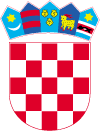 REPUBLIKA HRVATSKAŠIBENSKO-KNINSKA ŽUPANIJA            GRAD SKRADIN          GRADSKO VIJEĆE